Listen and Link.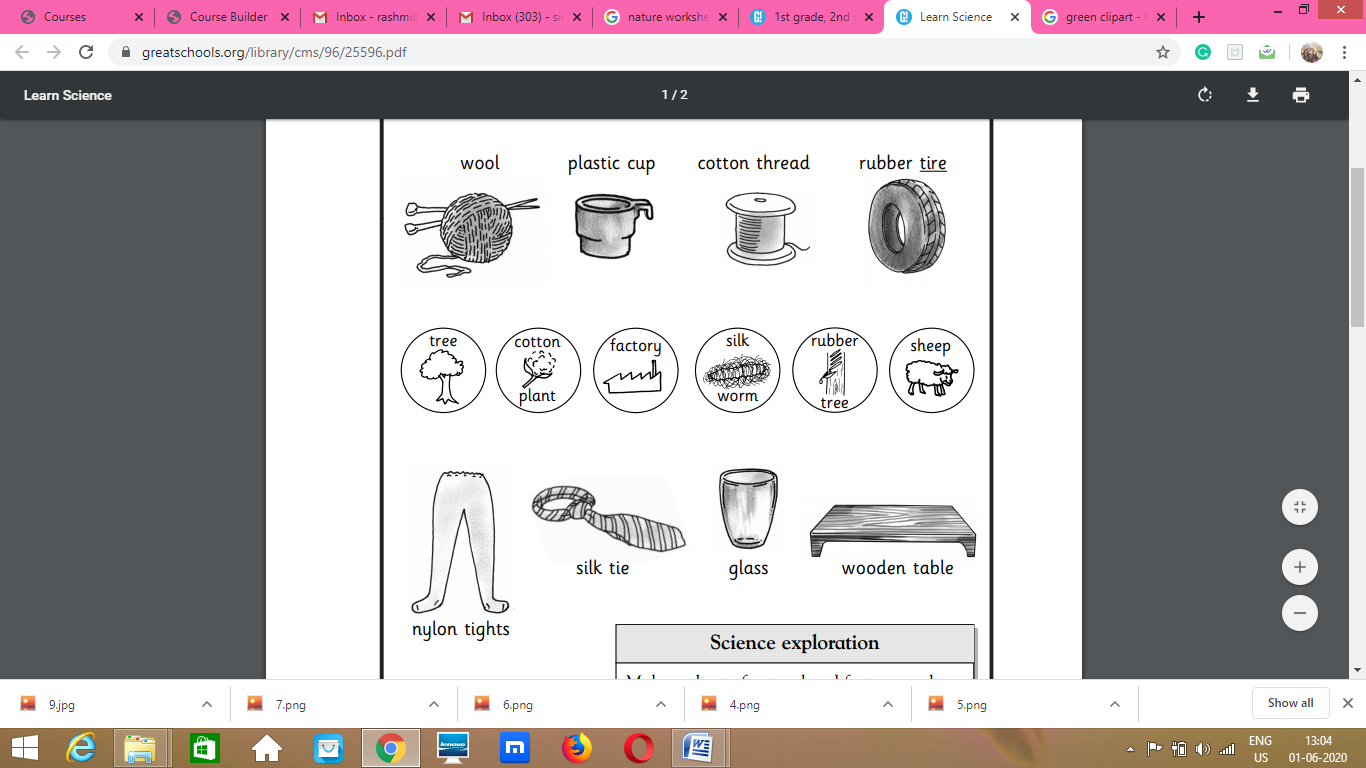 Listen and tick.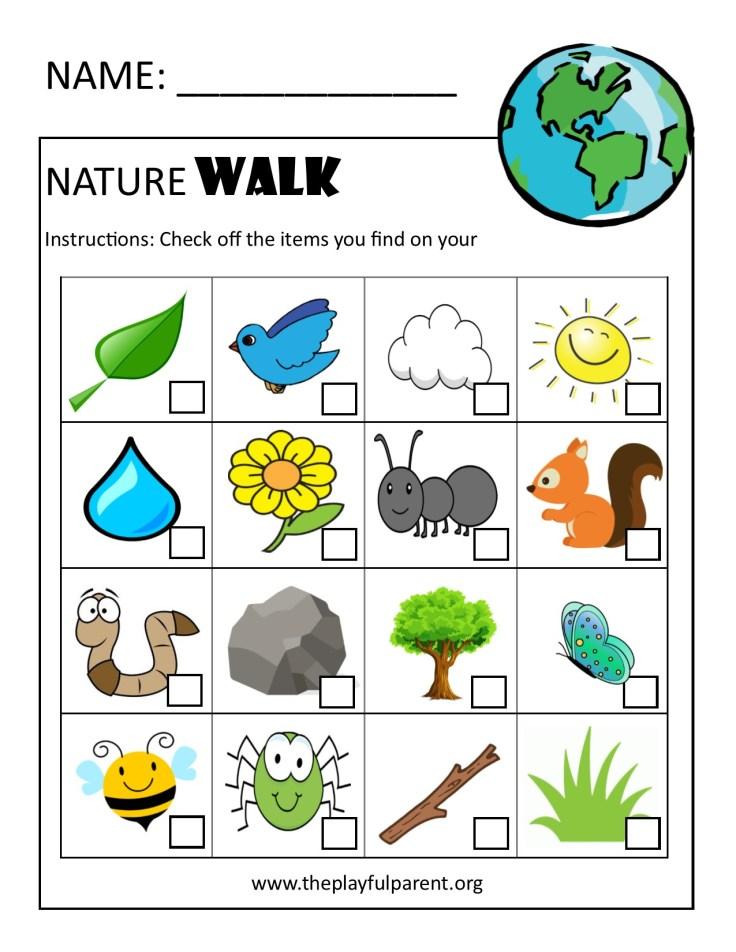 TRANSCRIPTEXERCISE 1Teacher:Cotton thread comes from cotton plants.Rubber tires come from rubber trees.Plastic cups are made in factories.Wool comes from sheep.EXERCISE 1Teacher: Jenny goes for a nature walk. Let’s see what she sees while walking.A Yellow flowerA blue birdSnakeCloudLeavesBeeGrassName: ____________________________  Surname: ____________________________Nber: ____ Grade/Class: _____Name: ____________________________  Surname: ____________________________Nber: ____ Grade/Class: _____Name: ____________________________  Surname: ____________________________Nber: ____ Grade/Class: _____Assessment: _____________________________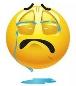 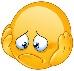 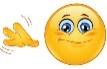 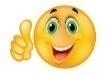 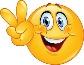 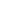 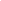 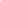 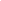 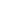 Date: ___________________________________________________Date: ___________________________________________________Assessment: _____________________________Teacher’s signature:___________________________Parent’s signature:___________________________